1.Мотивация к учебной деятельности-Здравствуйте, ребята!Скажите, вам тепло?-В классе светло?-Прозвенел уже звонок?-Начался уже урок?-Хотите учиться?-Значит можно всем садиться!Наш урок я хотела начать с загадки: Есть у радости подруга в виде полукруга.На лице она живет.Но куда-то вдруг уйдёт,То внезапно возвратиться.Грусть, тоска ее боится….Подарим, друг другу улыбку и начнем наш урок. Я желаю, чтобы за время работы на уроке вы узнали для себя что-то важное и интересное. Успеха вам и удачи!Улыбка2.Актуализация знаний-Вспомните, какие группы животных мы уже изучили? Сейчас мы поиграем. Вы будете мне отвечать с помощью рук. Я буду  диктовать предложения, если вы согласны с высказыванием, то поднимаете вверх  руку, если нет - то руки лежат на парте.- Муравей, пчела, стрекоза – насекомые. - У насекомых три пары ног. - Акула - речная рыба.- Рыбы живут в воде. - Паук - это насекомое. Рыбы, насекомыеДаДаНетДаНет                                  3.Самоопределение к деятельности- Молодцы! Ребята, отгадайте, о ком пойдет речь сегодня на уроке, а для этого отгадайте загадку:
 
Различаемся мы цветом, Встретишь нас зимой и летом.
Если крыльями взмахнём, будем в небе голубом.
Мы умеем щебетать, каркать, петь и ворковать.
Нас зимой вы подкормите.
Дети, кто мы? назовите……-Правильно! Откройте, пожалуйста, свои учебники на странице 36, рассмотрите рисунок, ответьте, кого мы видим с вами?-Что объединяет их?-Скажите, можем мы их назвать птицами?-Почему?
- Правильно, наличие крыльев, не говорит нам о том, что это птица.Предположите, о чем мы будем говорить на уроке?- Каких птиц знаете?
Хорошо,  давайте с вами определим тему нашего сегодняшнего урока!ПтицыРабота с учебником, ответы детей.Наличие крыльев.НетНа рисунке изображены насекомое и звери.Дети по очереди называют по одной птице.Называют тему урока.
4. ФизкультминуткаВетер тихо клён качает, 	Ноги на ширине плеч, руки за голову.Вправо, влево наклоняет:	Наклоняем туловище вправо и влево.Раз – наклон и два – наклон,Зашумел листвою клён.Видишь, бабочка летает, 	Машем руками-крылышками.На лугу цветы считает. 	Считаем пальчиком.Раз, два, три, четыре, пять.	Хлопаем в ладоши.Ох, считать не сосчитать! 	Прыгаем на месте.Шесть, семь, восемь,	Хлопаем в ладоши.Девять, десять.Даже мудрая пчела 	Машем руками-крылышками.Сосчитать бы не смогла! 	Ноги на ширине плеч, руки за голову.Наклоняем туловище вправо и влево.Машем руками-крылышками.Считаем пальчиком.Хлопаем в ладоши.Прыгаем на месте.Хлопаем в ладоши.Машем руками-крылышками.Считаем пальчиком.5. Работа по теме урока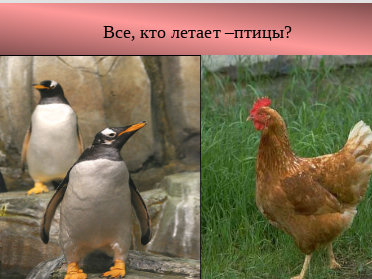 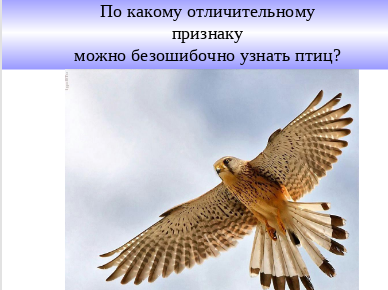 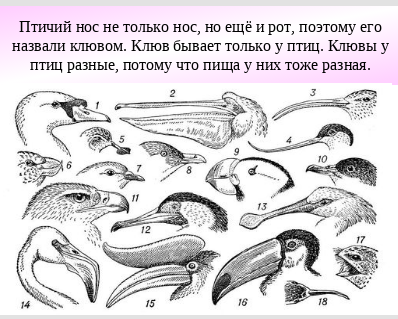 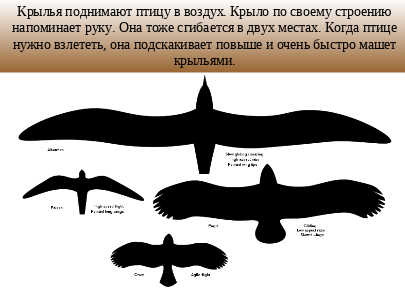 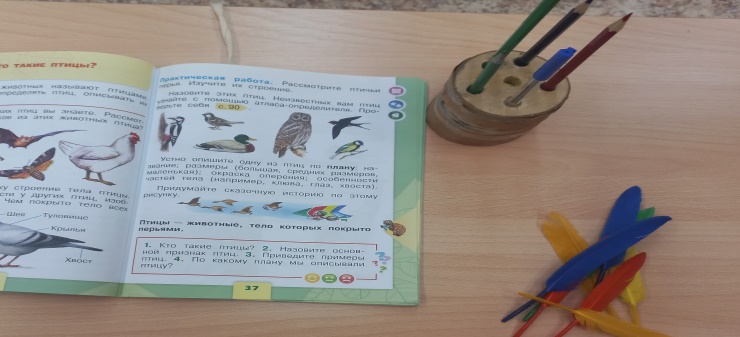 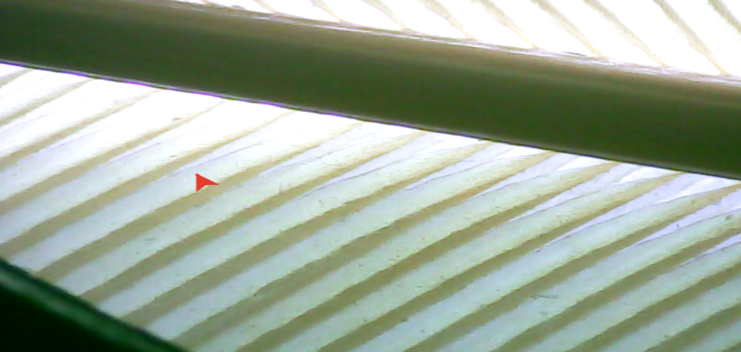 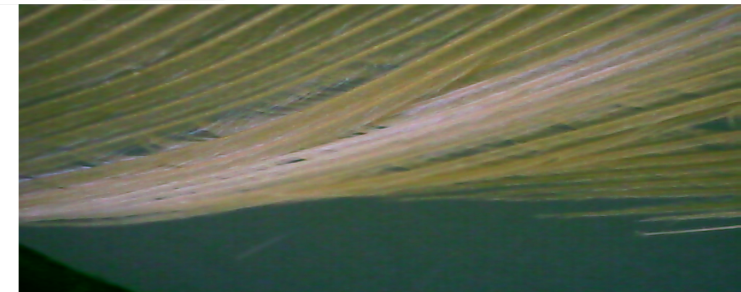 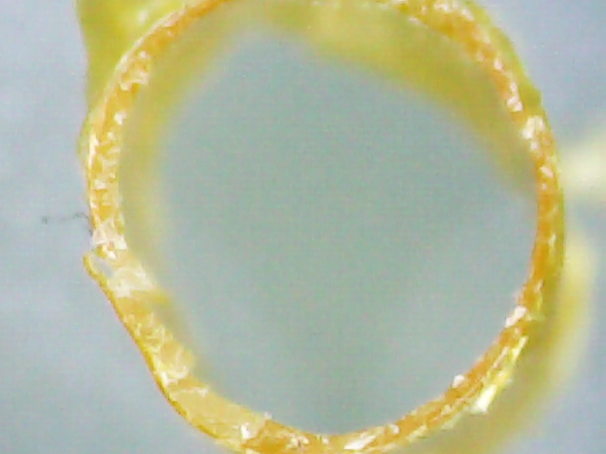 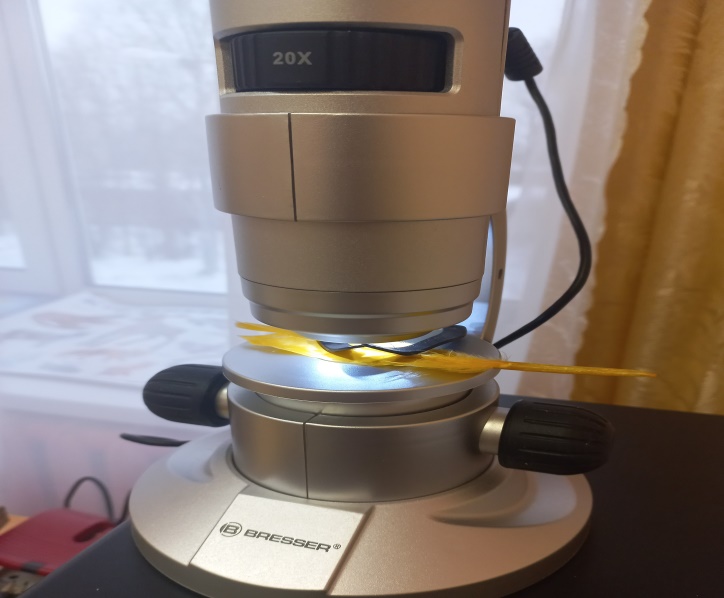  - Ребята, а сейчас сядьте ровно, спинки выпрямите, ножки прижмите к полу, глазки поднимите на экран. (Демонстрирую и комментирую слайды презентации. Презентация на тему «Кто такие птицы?»- У  каждого из вас на парте лежат разные по размеру, форме и цвету перья птиц.-Чем они отличаются?-Каждое перо имеет стержень. Догадайтесь, где стержень у пера? Покажите его.-А еще, у пера есть бородки. Найдите их. Покажите.-Давайте перо рассмотрим под микроскопом. Обратите внимание, как прикрепляются бородки.- Сейчас откройте свои рабочие тетради на странице 26, и в верхней рамочке зарисуйте перо, которое только что рассмотрели.-Что случиться, если сейчас подует ветерок?- Правильно, перья летят! - Давайте с вами проделаем еще один эксперимент и разрежем наше перо. Внимание, на экран! -Что вы видите внутри?- Правильно, перо внутри полое, т.е. пустое, поэтому перья очень легкие.- У меня на столе стакан с водой, я сейчас к каждому подойду, а вы обмакните ваши перья в воду.- Намокло ли перо?-Какой вывод из этого следует?-Знаете ли вы, что много лет назад не было ручек,  люди писали перьями?    - А сейчас откройте свои учебники на странице 36- Из каких частей состоит тело птицы?- Назовите основной признак птиц. Приведите примеры домашних птиц, перелетных и зимующих птиц.Молодцы! https://disk.yandex.ru/edit/disk/disk%2FЗагрузки%2F55490094aca28c73bb52b50e90a2ac16.pptxОтветы детей(Цветом, формой, размером).Дети рассматривают перо, показывают стержень.Под микроскопом USB Bresser1.3 Digital   рассматриваем перо.Дети работают в рабочих тетрадях(Дую на перо,оно летит).Перья полетят.Разрезаю перо и помещаю его в микроскоп.Ответы детей.Прохожу со стаканом, дети обмакивают  перья.Нет, вода скатилась капелькамиПерья защищают птицу от воды и сырости.Ответы детей.Работа с учебником, рассматривают картинку голубя, называют части тела.Ответы детей.6. Рефлексия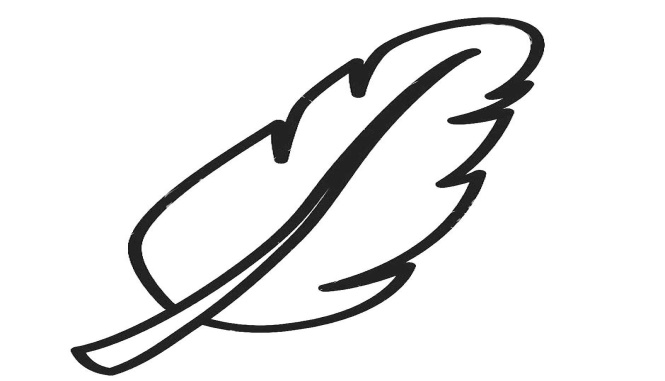 -У вас у каждого на столе лежат распечатанные перья, прошу вас оценить свою работу на уроке определенным цветом.Если вам все было понятно, закрасьте ваше перо зеленым цветом. Если у вас остались вопросы, то цвет выберите желтый. А если вам было трудно на уроке, то цвет красный(Картинки распечатаны маленьких размеров 7х7 см)Дети раскрашиваю перья в выбранный цвет. 7. Подведение итогов урока-Давайте еще раз вспомним, каких животных называют птицами?- Из каких частей состоит перо птиц?Тело которых покрыто перьями.Стержня, бородок.